PARROCCHIA SANTA MARIA ASSUNTA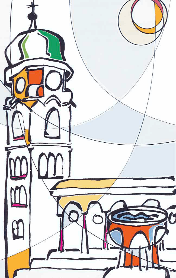 MEZZOCORONAPiazza della chiesa, 21 - telefono: 0461 60 37 81sito internet: www.mezzocorona.diocesitn.ite-mail: mezzocorona@parrocchietn.itdomenica 04 giugno 2023 solennità della SANITSSIMA TRNITÀ 	Il prefazio di questa solennità è un piccolo trattato di teologia che illustra “Il mistero della Santissima Trinità”. Dopo le varie celebrazioni dell’anno liturgico, dal Natale alla Pasqua di Cristo Gesù, lo sguardo si allarga a contemplare e celebrare tutta la “famiglia divina”, le tre Persone che compongono la Trinità: il Padre, il Figlio e lo Spirito Santo.	Il testo del prefazio “reagisce” alle varie eresie della storia e cerca di offrirci una motivazione per comprendere non tanto il mistero, ma una grande verità da credere e da vivere. Il Padre, il Figlio e lo Spirito Santo, pur nella loro diversità e singolarità si vogliono così bene, sono così uniti da formare un Unità perfetta, una Comunione piena e indivisibile. Un modello anche per noi, creati a immagine e somiglianza di Dio!  È veramente cosa buona e giusta, nostro dovere e fonte di salvezza, rendere grazie sempre e in ogni luogo a te, Signore, Padre santo, Dio onnipotente ed eterno. Con il tuo Figlio unigenito e con lo Spirito Santo sei un solo Dio, un solo Signore, non nell’unità di una sola persona, ma nella Trinità di una sola sostanza. Quanto hai rivelato della tua gloria, noi lo crediamo, e con la stessa fede, senza differenze, lo affermiamo del tuo Figlio e dello Spirito Santo. E nel proclamare te Dio vero ed eterno, noi adoriamo la Trinità delle persone, l’unità della natura, l’uguaglianza nella maestà divina. Gli Angeli e gli Arcangeli, i Cherubini e i Serafini non cessano di esaltarti uniti nella stessa lode.don GiulioCELEBRAZIONI LITURGICHE DELLA SETTIMANA – dal 4 all’11 giugno 2023A motivo dell’assenza di don Enrico Pellegrini non è più assicurata la Santa Messa feriale quotidiana alle ore 8.30!Lunedì 05 giugno in canonica (sala sotto) ad ore 20: Scuola dalla Parola.Auguri di cuore e felicitazioni a MIRANDA CASAGRANDA v. VETTORETTO che il 27 maggio ha compiuto 100 anni!OFFERTE RACCOLTE IN PARROCCHIA NELL’ULTIMA SETTIMANASante Messe, Matrimonio e Funerali: € 1158.61; lumini in chiesa e in Cappella S. Gottardo: € 245.97; riviste: € 15.11; cassette in chiesa: € 77.55; per la Grotta in chiesa e Lourdes € 68.96; per le attività pastorali: per il Matrimonio Rossi- Pisoni € 100.00; per il Battesimo di Bortolamedi Riccardo, dai familiari € 150.00 e da NN € 50.00; in memoria di Gentilini Maria Giovanna v. Bazzanella, dalle figlie € 400.00 e per il Coro € 100.00; per Voce della Parrocchia € 20.00.Per il restauro dei banchi della chiesa durante la settimana sono stati raccolti in canonica, offerti da famiglie in ringraziamento per la Prima Comunione € 200.00; in totale, compreso i bonifici effettuati direttamente in Banca, sono stati raccolti € 22650.00; Coordinate di riferimento del conto intestato alla PARROCCHIA SANTA MARIA ASSUNTA - MEZZOCORONA presso la filiale di Mezzocorona della CASSA DI TRENTO - IT60P0830435030000078002704INTENZIONI RICORDATE NELLA SANTA MESSA dal 04.06 al 11.06.2023ORARI delle CELEBRAZIONIGIORNI FERIALI: Santa Messa nella Cappella di San Gottardo venerdì ad ore 8.30; mercoledì ad ore 20 la Santa Messa è nella chiesa parrocchiale. Da lunedì a giovedì ad ore 8.30: LODI e Santa Comunione.MESSA FESTIVA della VIGILIA: sabato e vigilie ore 19.30 in chiesa.MESSE FESTIVE: domeniche e feste ad ore 9.00 e 19.30 in chiesa.CONFESSIONI: giovedì ore 9-10; sabato ore 15-16.30.***L’Ufficio parrocchiale è aperto dal lunedì al sabato – dalle ore 9.- alle ore 11.- (il parroco è presente di solito al mattino di lunedì – giovedì – venerdì e sabato; o su appuntamento anche nel pomeriggio).“Non chiudere gli occhioggiche in un niente di panel’Infinito è passato per le vie del borgo”.In questa brevissima poesia di un sacerdote e poeta trentino, Mons. Gualtiero Vinotti (Nomi 1912 - Gardeccia 1987) possiamo trovare la sintesi di quello che celebriamo nella solennità del Corpus Domini, di quello che insieme compiamo con la processione eucaristica per le vie della nostra parrocchia. In queste semplici e profonde parole è riassunto un programma di vita: quello che scaturisce dal gesto di portare sulle nostre strade l’Eucaristia, il dono prezioso, il segno grande, che di solito teniamo conservato nelle nostre chiese, nel tabernacolo, come una presenza delicata e fragile, importante e unica: il Corpus Domini, il Corpo del Signore.Il Dio fatto uomo, il Verbo fatto Carne, è per sempre in mezzo a noi; in questo giorno anche visibilmente e concretamente lo portiamo fuori dalla chiesa sulle nostre strade, tra le nostre case, dove viviamo e lavoriamo; nei luoghi delle nostre attività artigianali e commerciali, tra le scuole e i luoghi della sofferenza; in mezzo a noi: dalle strutture parrocchiali fino agli edifici della società civile. Colui che è Infinito, che i Cieli e i Cieli dei Cieli non possono contenere, accetta di farsi piccolo e povero in mezzo a noi per farci ricchi della sua misericordia, della sua potenza e della sua gloria. Oggi con solennità lo portiamo presente nell’Eucaristia, nel Pane consacrato. Ma domani e ogni giorno lo porteremo semplicemente noi, in noi stessi, con la nostra vita, con il nostro corpo in cui scorre il suo Sangue, con le nostre azioni plasmate dalla sua Carne, con la nostra mente e il nostro cuore ripieni della sua Parola. Anche chi ci ha visti, chi ci ha sbirciati, chi ci ha osservati, oggi non può chiudere gli occhi; non può dire: non lo so, non ho visto! Hanno visto questa Presenza, hanno visto noi che ci crediamo, che abbiamo fede in questa Presenza. Apri ancora di più gli occhi e il cuore, cristiano, a questa Presenza nel Sacramento e a quella nei fratelli e nelle sorelle, perché questo è il senso pieno della vita cristiana, della vita eterna che è già incominciata mangiando quel Pane disceso dal Cielo. Questo fragile e immenso dono dell’Eucaristia è con noi da tanti secoli: siamo orgogliosi di averlo ricevuto e conservato; lo vogliamo consegnare e tramandare anche alle nuove generazioni.							Don GiulioGiornooraoggetto e luogo della celebrazioneDOMENICA 04.06solennità della Santissima Trinità09.0019.30 Santa Messa nella chiesa parrocchialeSanta Messa nella chiesa parrocchialeLUNEDÌ 05 giugno08.3016.00Lodi nella cappella di San GottardoSanta Messa nella casa di riposoMARTEDÌ 06.0608.30Lodi nella cappella di San GottardoMERCOLEDÌ 07 giugno08.3020.00Lodi nella cappella di San GottardoSanta Messa nella chiesa parrocchialeGIOVEDÌ 08 giugno08.30Lodi nella cappella di San GottardoVENERDÌ 09 giugno08.30Santa Messa nella cappella di San GottardoSABATO 10 giugno19.30Santa Messa seguita dalla processione del Corpus Domini (vie S. G. Bosco, Romana, Giontech, Roma, Manzoni, chiesa)DOMENICA 11.06solennità del Corpo e Sangue di Cristo09.0019.30Santa Messa nella chiesa parrocchiale Santa Messa nella chiesa parrocchiale DOMENICA04 giugno09.00e19.30PER LA COMUNITÀd.to Giovannini Tulliod.ta Eder Giuseppinad.ta Lepore Erminiad.ta Preghenella Annaann. Fontanella Alessandrod.ti Donatori AVISd.to Veronesi Carlod.ti Widmann Luigi, Irma, Francesco e Mariad.to Cadrobbi Remo – coetanei/ed.ti famiglie Agostini e Vettorid.to Martinelli Danieled.ti Bernardi Enrico e Mariad.ti Bernardi Paolo e Riccardoann. Toniolli Brunod.ti Coetanei/e del 1953Sec. Int. Offerente a Padre Pioann. Contessotto Mariad.ti Lucchini Bruno e Carli ElisaPer Anniversario di Matrimoniod.ti Rossi Lina e Demattè TullioLUNEDÌ05 giugnod.ta Pedron Calovi Inesann. Pedron Silviod.ta Maines Luigiad.ta Cristani Adelaideann. Preghenella Annad.to Kerschbaumer Giusepped.ti Bettin Sisto e Eldad.ta Gentilini M. Giovanna v. BazzanellaMARTEDÌ      06 giugnod.ti Amici della Grottad.ta Sonn Maria v. Rossi – Confr. S.S.ann. Togn Pellegrini Danielaann. Kerschbaumer MarcelloMERCOLEDÌ07 giugno 20.00ann. Viola Sergiod.to Mazzer Giorgiod.ta Luchin Viola v. Rossid.ta Castellan Coser Donatellad.ta Gentilini M. Giovanna v. Bazzanellad.ta Sartori Ghezzer EmmaGIOVEDÌ08 giugnod.to Pedron SilvioPer Vivi e Defunti Confrat. S.S.VENERDÌ09 giugno8.30d.to Girardi Angeloann. Ferrari Luigid.ta Larcher Giuliana v. Toniollid.to Weber EnzoSABATO10 giugno19.30d.ta Sartori Luciad.to Giovannini Emiliod.ti Rigotti Daniele e Emiliad.ti famiglia Donati Pierfranco e Sofiad.to Ferrarol Paolod.to Bazzanella Fiorenzod.ti Chiettini Annamaria e Kerschbaumer MarcelloSecondo Intenzioni Offerented.ti Coetanei/e del 1963ann. Rigotti Claudia v. DaldossDOMENICA11 giugno09.00e19.30PER LA COMUNITÀd.ti Endrizzi Giovanni e Rosaliad.ta Eder Giuseppinad.ta Preghenella Mariad.ti Postal Paride e Dariad.to Malfatti Giusepped.ti Conci Luigi e AnnaPer le Anime del Purgatoriod.to Kerschbaumer Giuseppe – il figliocciod.ti Sandri Giovanni e Silviad.ti Menapace Basilio, Ida, Fabio e Laurad.ta Gentilini M. Giovanna v. Bazzanellad.te Suor Spesalma, Tullia e Mariad.to Luchin Giulio 